Тематическая неделя: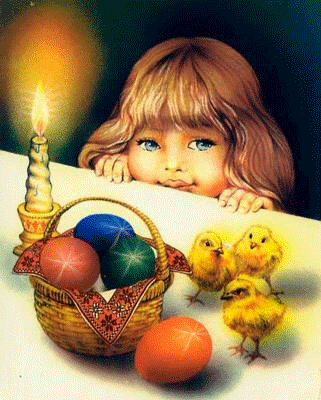   Подготовил воспитатель МОУ Прогимназии:                                                          Иванова И.А., Маслова И.В.Название мероприятияцельсодержаниеПонедельник:«Вербное воскресенье».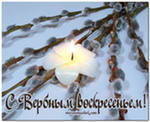 Познакомить детей с историей и смыслом главного праздника христианства Пасхой, чтобы наши дети побольше знали о русских народных праздниках, умели отмечать их так, как того требуют обычаи; помочь детям в освоении понятий собственной национальной культуры, которая базируется на православных ценностях.- Беседа о празднике Пасха, о праздновании Вербного воскресенья.- Рассматривание иллюстраций и веточек вербы, рассказ о традициях вербного воскресения.- Рисование веточек вербы, выставка детских рисунков «Вербочки к святому празднику».- Разгадывание загадок на тему: «Приход весны. Пасхальные празднования».Вторник:«Православные храмы».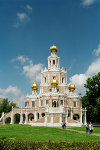 Продолжать знакомить детей с народными традициями , вызвать у детей желание узнать еще больше о праздновании Пасхи, познакомить дошкольников с храмами нашего родного города.- Беседа о праздновании Пасхи, рассказать о православных храмах нашего города.-Экскурсия к храму с детьми старшего дошкольного возраста.- Рассматривание иллюстраций храмов с детьми младшего дошкольного возраста.- Разучивание пасхальных стихов и песен. А. Блок «Вербочки»,  А. Майков «Христос Воскрес», К. Фофанов «Под напев молитв пасхальных», С. Есенин «Пасхальный благовест» и другие.- Пасхальные игры с детьми.Среда:«Пасхальное  яичко».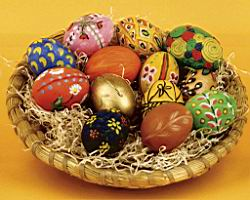 познакомить детей с пасхальной атрибутикой – разноцветные яйца: крашенки, писанки, объяснить в чем отличие крашенки и писанки -Побеседовать с дошкольниками о том, зачем мы красим яйца на Пасху- рассказать, как красили яйца в старину, чтобы получались яйца разного цвета.                        -Игры с яйцами  «покатушки»- Легенды о Пасхальном яйце рассказывают герои русской народной сказки «Репка»Четверг:«Пасхальные куличи».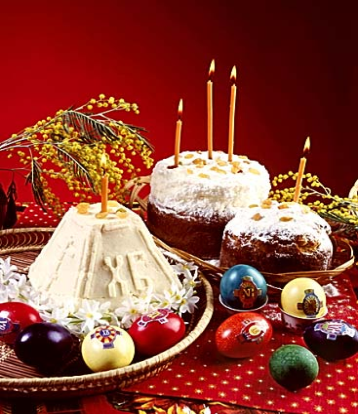 Развивать наблюдательность, любознательность;        воспитывать уважение к православным праздникам.Побеседовать  с детьми, к кому из родственников дети вместе с родителями ходили в воскресенье на кладбище (на могилу). Что они знают об этих людях из рассказов близких или собственных воспоминаний.Пятница:«Прощеный день».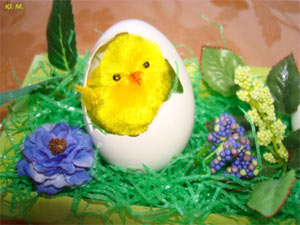 В этот день родственники и друзья приходят друг к другу и приносят свои извинения, если они в ссоре        воспитывать художественный вкус, любовь и уважение к своей стране и истории русского народа.-Беседа: «Что такое дружба?»-творческая группа изготовление: «Пасхального  сувенира» 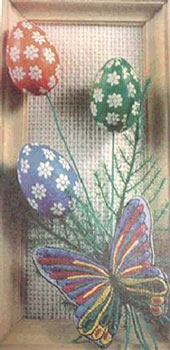 